IZBIRNI PREDMET – GLEDALIŠKI KLUB – 24. tedenMAJ 2021Dragi gledališčniki,Teja, Tjaša C., Natalija, Žiga, Nace in Tjaša K., lepo pozdravljeni.To uro vas vabim med …… K NAŠI BLIŽAJOČI VIDEO PREDSTAVI Čisto zares!                  Sedaj pa pozorno preberi!Vsak razred zase že pridno pripravlja video posnetke. Tudi tvoj.Te posnetke bomo združili v celoto. Skupaj bomo zlepili 13 kratkih točk in jim nadeli naslov:UTRINKI MLADOSTI Z RAZREDNIH PLANETOVTo bo počel v vlogi … ŠOLSKEGA PRINCA IN PRINCESE!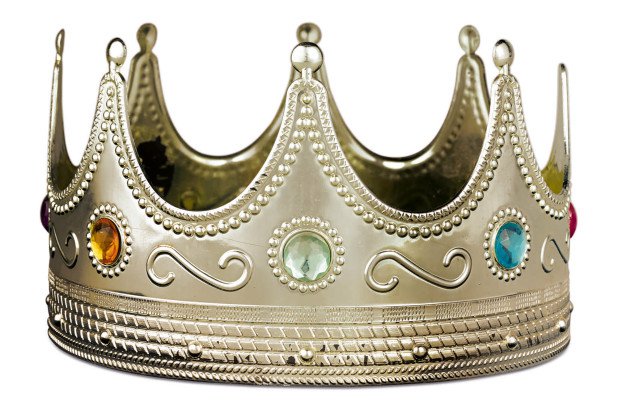 Le kdo bo/bosta to.Sporočam vam, da bosta to vlogo imeli …Tjaša Cokan in Natalija Jakob.VAŠA NALOGA PA JE , da pomagate svojim razrednikom pri predstavitvi razrednih točk.Se veselim vaših izdelkov, ki si jih bomo skupaj ogledali na šolski spletni strani 25. 5. 2021.Učiteljica Katja. 